四川信息职业技术学院科技处文件学院科技处〔2022〕050号关于申报2022年度四川省无人机产业发展研究中心科研课题的通知各位教职工：2022年度四川省无人机产业发展研究中心科研课题申报已经开始，请根据申报通知积极申报。要求如下：1.申报书一式四份，电子稿通过协同发至科技处张金玲。2.申报截止时间2022年9月1日。附件1：申报通知及指南附件2：申报书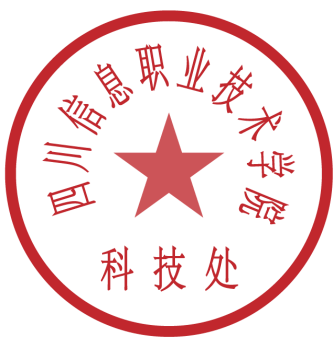 四川信息职业技术学院科技处                                          2022年7月7日四川信息职业技术学院科技处                 2022年7月7日印发 附件1：关于申报2022年度四川省高校哲学社会科学重点研究基地“四川省无人机产业发展研究中心”科研课题的公告各有关单位：四川省无人机产业发展研究中心拟定《2022年度课题申报指南》（以下简称《课题指南》)，经中心学术委员会审定，即日起向全省发布，并开始受理课题申报。现将课题申报的有关事宜公告如下：一、指导思想贯彻党的十九大精神，紧密围绕中国科技发展战略，密切联系四川省情，着力对我省无人机产业发展研究领域中的学术前沿问题、重大理论问题、现实热点问题、亟待解决的难点问题和新技术问题进行研究，促进我省无人机产业健康快速发展。二、项目类别及申报要求各科研院所、高等学校的教学科研人员和企事业单位有志于本领域研究和成果推广者，未主持我中心在研课题的，均可申报本年度的研究课题。各项目类别及申报要求如下：1、重点项目：负责人须具有副高级（或相当于副高级）及以上职称或博士学位；最终成果至少发表有1篇研究相关的期刊论文，且要求为SCI期刊论文或EI期刊论文或CSCD期刊论文或CSSCI期刊论文。1年内完成，最长不超过3年。2、一般项目：负责人须具有中级及以上职称或者具有硕士及以上学位；公开发表1篇学术论文。1年内完成。3、自筹项目：由申请者自筹经费。负责人须具有中级及以上职称或者具有硕士及以上学位；公开发表1篇学术论文。1年内完成。重点项目、一般项目的资助费用分别为0.6万元、0.2万元。公开发表成果的需在显著位置标明“四川省高校哲学社会科学重点研究基地“四川省无人机产业发展研究中心”资助”，否则不予结项。三、申报方式1、申报截止时间：2022年9月15日。2、申报方式：申报者填写课题申报书后，由课题负责人所在单位科研管理部门审查、签署意见后汇总，于截止日期前统一报送1份原件及3份复印件至中心。同时将申报书电子版发送至中心邮箱。3、联系方式：金宝辉（电话：028-87992134；邮箱：baohui_jin@cdtu.edu.cn），成都市郫都区中信大道二段1号 成都工业学院经济与管理学院·四川省无人机产业发展研究中心。4、项目申报公告、申报书等材料同时在我中心网站上发布并提供下载。四川省无人机产业发展研究中心2022年7月4日附件1四川省无人机产业发展研究中心2022年课题申报指南说明：本课题指南仅提供研究方向，申报者可根据指南自行设计申报题目。1. 无人机行业发展与应用研究2. 无人机法律法规政策研究3. 无人机应用技术研究4. 无人机运行管理研究5. 无人机运行特性与可靠性研究6. 无人机操控特性与人机交互研究7. 无人机运行审定研究8. 无人机行业管理研究9. 无人机行业人才培养研究10.无人机行业协会（学会）建设的研究与实践11.与无人机产业发展相关的其他研究四川省高校哲学社会科学重点研究基地 四川省无人机产业发展研究中心项目申    报    书           项  目  类  别                                       研  究  类  型                                       课  题  名  称                                       项 目 负 责 人                                       负责人所在单位                                       填  表  日  期                            四川省无人机产业发展研究中心2020年7月申请者承诺：我保证如实填写本表各项内容。如果获准立项资助，我承诺以本表为有约束力的协议，遵守四川省无人机产业发展研究中心的有关规定，认真开展研究工作，取得预期研究成果。四川省无人机产业发展研究中心有权使用本表所有数据和资料。                                                         申报者（签章）：年     月    日填  表  说  明      一、本表用计算机或钢笔认真如实填写。若使用计算机填写，请用WORD填写。     二、部分栏目填写说明：          本表封面上方2个代码框申请人不填，其他栏目由申请人用中文填写。          课题名称：应准确、简明反映研究内容，最多不超过40个汉字（包括标点符号）。          项目类别：重点项目  一般项目  自筹项目          研究类型：基础研究  应用研究  综合研究  其他研究主 题 词：最多不超过3个，各词之间空一格。工作单位：按单位和部门公章填写全称。通讯地址：按所列4个部分详细填写，必须包括街（路）名和门牌号，不能以单位名称代替通讯地址。注意填写邮政编码。主要参加者：必须真正参加本项目的研究工作，不含项目负责人。不包括科研管理、财务管理、后勤服务等人员。预期成果：指预期取得的最终研究成果形式，最多选2项。三、本表在成都工业学院科技处网站下载，报送时申报书一式4份（原件1份、复印件3份）。四、中心地址：成都市郫都区中信大道二段1号德五楼四楼经济与管理学院办公室电话：028-87992134     邮政编码：611730  电子邮箱: baohui_jin@cdtu.edu.cn一、数据表二、课题设计论证（不超过7000字，可加页）三、完成项目的条件和保证四、预期研究成果五、经费预算六、项目负责人所在单位审核意见（校内人员由所在部门签字盖章）七、中心学术委员会评审意见八、批准意见年   度2022项目类别编   号研究类型课题名称课题名称课题名称课题名称主题词主题词主题词主题词项目类别项目类别项目类别项目类别A. 重点项目   B.一般项目   C.自筹经费项目  A. 重点项目   B.一般项目   C.自筹经费项目  A. 重点项目   B.一般项目   C.自筹经费项目  A. 重点项目   B.一般项目   C.自筹经费项目  A. 重点项目   B.一般项目   C.自筹经费项目  A. 重点项目   B.一般项目   C.自筹经费项目  A. 重点项目   B.一般项目   C.自筹经费项目  A. 重点项目   B.一般项目   C.自筹经费项目  A. 重点项目   B.一般项目   C.自筹经费项目  A. 重点项目   B.一般项目   C.自筹经费项目  A. 重点项目   B.一般项目   C.自筹经费项目  A. 重点项目   B.一般项目   C.自筹经费项目  A. 重点项目   B.一般项目   C.自筹经费项目  A. 重点项目   B.一般项目   C.自筹经费项目  A. 重点项目   B.一般项目   C.自筹经费项目  A. 重点项目   B.一般项目   C.自筹经费项目  研究类型研究类型研究类型研究类型A.基础研究       B.应用研究       C.综合研究       D.其他研究A.基础研究       B.应用研究       C.综合研究       D.其他研究A.基础研究       B.应用研究       C.综合研究       D.其他研究A.基础研究       B.应用研究       C.综合研究       D.其他研究A.基础研究       B.应用研究       C.综合研究       D.其他研究A.基础研究       B.应用研究       C.综合研究       D.其他研究A.基础研究       B.应用研究       C.综合研究       D.其他研究A.基础研究       B.应用研究       C.综合研究       D.其他研究A.基础研究       B.应用研究       C.综合研究       D.其他研究A.基础研究       B.应用研究       C.综合研究       D.其他研究A.基础研究       B.应用研究       C.综合研究       D.其他研究A.基础研究       B.应用研究       C.综合研究       D.其他研究A.基础研究       B.应用研究       C.综合研究       D.其他研究A.基础研究       B.应用研究       C.综合研究       D.其他研究A.基础研究       B.应用研究       C.综合研究       D.其他研究A.基础研究       B.应用研究       C.综合研究       D.其他研究负责人姓名负责人姓名负责人姓名负责人姓名性别民族民族民族出生年月出生年月出生年月  年    月  年    月行政职务行政职务行政职务行政职务专业职务专业职务专业职务研究专长研究专长研究专长最后学历最后学历最后学历最后学历最后学位最后学位最后学位担任导师担任导师担任导师工作单位工作单位工作单位工作单位办公电话办公电话办公电话通讯地址通讯地址通讯地址通讯地址移动电话移动电话移动电话电子信箱电子信箱电子信箱电子信箱邮政编码邮政编码邮政编码主要参加者姓名姓名性别性别性别性别性别出生年月出生年月出生年月专业职务专业职务专业职务研究专长研究专长研究专长研究专长学历学历学位工  作  单  位工  作  单  位主要参加者主要参加者主要参加者主要参加者主要参加者主要参加者预期成果预期成果A.专著B.论文C.研究报告A.专著B.论文C.研究报告A.专著B.论文C.研究报告A.专著B.论文C.研究报告A.专著B.论文C.研究报告A.专著B.论文C.研究报告A.专著B.论文C.研究报告字数字数字数千字千字预计完成时间预计完成时间预计完成时间 年   月1.选题依据：国内外相关研究的学术史梳理及研究动态；本课题的学术价值和应用价值等。2.研究内容：本课题的研究对象、总体框架、重点难点、主要目标等。3.思路方法：本课题研究的基本思路、具体研究方法、研究计划及其可行性等。4.创新之处：在学术思想、学术观点、研究方法等方面的特色和创新。5.预期成果：成果形式、使用去向及预期社会效益等。6.参考文献：开展本课题研究的主要中外参考文献。负责人和主要成员的前期成果；完成本课题的时间保证、资料设备及科研条件等。主要阶段性成果序号研究阶段（起止时间）研究阶段（起止时间）阶  段  成  果  名  称阶  段  成  果  名  称成果形式承  担  人主要阶段性成果1主要阶段性成果2主要阶段性成果3主要阶段性成果4主要阶段性成果5最终研究成果完成时间完成时间最  终  成  果  名  称最  终  成  果  名  称成果形式预计字数参  加  人最终研究成果最终研究成果序号经费开支科目金额（元）金额（元）序号经费开支科目经费开支科目金 额 （ 元 ）1资料费6设备费设备费2数据采集费7专家咨询费专家咨询费3差旅费8劳务费劳务费4会议费9印刷费印刷费5对外合作与交流费10管理费管理费合计元元元元元元元年度预算20  年20  年20  年20  年20  年20  年20  年年度预算申请书所填写的内容是否属实；该课题负责人和参加者的政治业务素质是否适合承担本课题的研究工作；本单位能否提供完成本课题所需的时间和条件；本单位是否同意承担本项目的管理任务和信誉保证。单位科研管理部门公章                               单位公章年   月   日                              单位负责人签名：                                                              年   月   日学术委员人数学术委员人数实到人数表决结果赞成票赞成票反对票反对票弃权票建议资助金额（单位：万元）（表决未通过不填此栏）建议资助金额（单位：万元）（表决未通过不填此栏）建议资助金额（单位：万元）（表决未通过不填此栏）建议资助金额（单位：万元）（表决未通过不填此栏）建议资助金额（单位：万元）（表决未通过不填此栏）建议资助金额（单位：万元）（表决未通过不填此栏）建议资助金额（单位：万元）（表决未通过不填此栏）立项意见建议主审委员签字：                                 学术委员会主任签字：            年   月   日                                 年   月   日主审委员签字：                                 学术委员会主任签字：            年   月   日                                 年   月   日主审委员签字：                                 学术委员会主任签字：            年   月   日                                 年   月   日主审委员签字：                                 学术委员会主任签字：            年   月   日                                 年   月   日主审委员签字：                                 学术委员会主任签字：            年   月   日                                 年   月   日主审委员签字：                                 学术委员会主任签字：            年   月   日                                 年   月   日主审委员签字：                                 学术委员会主任签字：            年   月   日                                 年   月   日评审未通过原因1．选题不当，不符合资助条件；2．课题论证不充分；3．负责人的素质或水平不宜承担此项目；4．课题组力量不强或分工不当；5．资料准备不够；6．最终成果不明确；7．不具备完成本项目所需的其他条件；8．经过比较，本项目有更合适的承担人；9．其他原因（加以说明）：主审委员签字：                              学术委员会主任签字：            年   月   日                                 年   月   日1．选题不当，不符合资助条件；2．课题论证不充分；3．负责人的素质或水平不宜承担此项目；4．课题组力量不强或分工不当；5．资料准备不够；6．最终成果不明确；7．不具备完成本项目所需的其他条件；8．经过比较，本项目有更合适的承担人；9．其他原因（加以说明）：主审委员签字：                              学术委员会主任签字：            年   月   日                                 年   月   日1．选题不当，不符合资助条件；2．课题论证不充分；3．负责人的素质或水平不宜承担此项目；4．课题组力量不强或分工不当；5．资料准备不够；6．最终成果不明确；7．不具备完成本项目所需的其他条件；8．经过比较，本项目有更合适的承担人；9．其他原因（加以说明）：主审委员签字：                              学术委员会主任签字：            年   月   日                                 年   月   日1．选题不当，不符合资助条件；2．课题论证不充分；3．负责人的素质或水平不宜承担此项目；4．课题组力量不强或分工不当；5．资料准备不够；6．最终成果不明确；7．不具备完成本项目所需的其他条件；8．经过比较，本项目有更合适的承担人；9．其他原因（加以说明）：主审委员签字：                              学术委员会主任签字：            年   月   日                                 年   月   日1．选题不当，不符合资助条件；2．课题论证不充分；3．负责人的素质或水平不宜承担此项目；4．课题组力量不强或分工不当；5．资料准备不够；6．最终成果不明确；7．不具备完成本项目所需的其他条件；8．经过比较，本项目有更合适的承担人；9．其他原因（加以说明）：主审委员签字：                              学术委员会主任签字：            年   月   日                                 年   月   日1．选题不当，不符合资助条件；2．课题论证不充分；3．负责人的素质或水平不宜承担此项目；4．课题组力量不强或分工不当；5．资料准备不够；6．最终成果不明确；7．不具备完成本项目所需的其他条件；8．经过比较，本项目有更合适的承担人；9．其他原因（加以说明）：主审委员签字：                              学术委员会主任签字：            年   月   日                                 年   月   日1．选题不当，不符合资助条件；2．课题论证不充分；3．负责人的素质或水平不宜承担此项目；4．课题组力量不强或分工不当；5．资料准备不够；6．最终成果不明确；7．不具备完成本项目所需的其他条件；8．经过比较，本项目有更合适的承担人；9．其他原因（加以说明）：主审委员签字：                              学术委员会主任签字：            年   月   日                                 年   月   日 批准金额万元拨  款  方  式拨  款  方  式拨款时间拨款金额                         万元                         万元                                      万元                                      万元四川省无人机产业发展研究中心意见：          公    章                                       负责人签字                                                                年    月    日四川省无人机产业发展研究中心意见：          公    章                                       负责人签字                                                                年    月    日四川省无人机产业发展研究中心意见：          公    章                                       负责人签字                                                                年    月    日四川省无人机产业发展研究中心意见：          公    章                                       负责人签字                                                                年    月    日四川省无人机产业发展研究中心意见：          公    章                                       负责人签字                                                                年    月    日